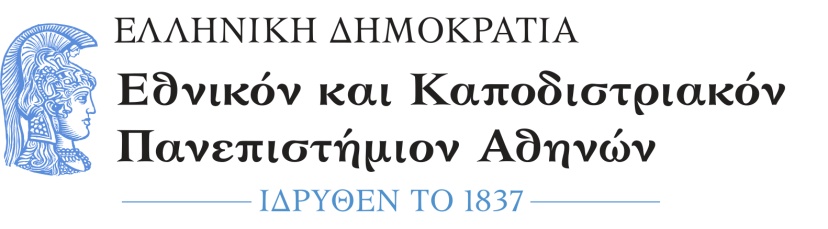 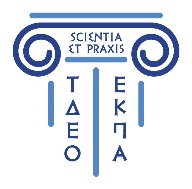 ΣΧΟΛΗ ΟΙΚΟΝΟΜΙΚΩΝ ΚΑΙ ΠΟΛΙΤΙΚΩΝ ΕΠΙΣΤΗΜΩΝΤΜΗΜΑ ΔΙΟΙΚΗΣΗΣ ΕΠΙΧΕΙΡΗΣΕΩΝ ΚΑΙ ΟΡΓΑΝΙΣΜΩΝΑΙΤΗΣΗ ΕΓΓΡΑΦΗΣ ΦΟΙΤΗΤΩΝ ΑΠΟ ΚΑΤΑΤΑΚΤΗΡΙΕΣ ΕΞΕΤΑΣΕΙΣ 2023-24ΕΠΩΝΥΜΟ................................................ΟΝΟΜΑ.....................................................ΠΑΤΡΩΝΥΜΟ............................................ΤΟΠΟΣ ΓΕΝΝΗΣΗΣ ................................ΕΤΟΣ ΓΕΝΝΗΣΗΣ ...................................ΔΙΕΥΘΥΝΣΗ ΚΑΤΟΙΚΙΑΣΟΔΟΣ ........................................................ΤΑΧ.ΚΩΔ .................................................ΠΕΡΙΟΧΗ .................................................ΤΗΛΕΦΩΝΟ ............................................email .........................................................Επισυναπτόμενα Δικαιολογητικά:Φωτοτυπία της αστυνομικής σας ταυτότητας ή του διαβατηρίουΥπεύθυνη δήλωση μη εγγραφής σε άλλη Σχολή-Τμήμα σε προπτυχιακό πρόγραμμα σπουδών.ΠΡΟΣ: ΤΗ ΓΡΑΜΜΑΤΕΙΑ ΤΟΥ ΤΜΗΜΑΤΟΣ ΔΙΟΙΚΗΣΗΣ ΕΠΙΧΕΙΡΗΣΕΩΝ ΚΑΙ ΟΡΓΑΝΙΣΜΩΝΣας καταθέτω τα απαιτούμενα δικαιολογητικά, προκειμένου να ολοκληρώσετε την εγγραφή μου στο τμήμα.Δηλώνω υπεύθυνα ότι κατανοώ πλήρως και ότι θα τηρώ απαρέγκλιτα όλους τους κανόνες που διέπουν το Τμήμα Διοίκησης Επιχειρήσεων και Οργανισμών και ειδικότερα όλες τις διαδικασίες και προθεσμίες που αφορούν τη δήλωση μαθημάτων κάθε εξαμήνου, που αποτελούν απαραίτητες προϋποθέσεις για τη συμμετοχή μου στις εξετάσεις κάθε μαθήματοςΟ/Η  ΑΙΤ............................................			Αθήνα, ../.../202